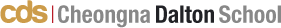 November 30th, 2012Dear CDS FP parents:As we stated in our last letter, December 5th is our first field trip. Please read the following information carefully.Location: Incheon Children’s Science Museum          (#21 Dangchook-ro, Gyeyang-Gu, Incheon)Clothing: please wear the winter P.E. clothes, and bring enough clothing that one would be comfortable outside i.e. winter jacket.Preparation:Fee: 10,500won (Please send to classroom teacher by December 4th)(Entrance fee 1,000won + 4D film 1,000won + performance 8,500won)Lunch, snack, water, wet tissue (please prepare a healthy and well balanced lunch and snack)Any other specific requests from each teacherSchedule:Please remind your child to behave as a representative of CDS while on the field trip.CDS FP PrincipalShim, Ok Ryung8:00 am : Arrive at CDS, morning meeting, depart for museum9:00am-11:00am : Tour of museum11:00am-11:20am : 4D film11:30am-12:00pm : Lunch12:00pm-12:30pm : Recess12:30pm-1:30pm : Performance1:40pm : Depart for Arabetgil tower2:00pm-3:40pm : Visit tower and tour4:00pm : Dismissal at school as usual         (Violin after school program as usual, no swimming)